Click outside of table to add rows as needed and the delete this text.Copy and paste table as needed above this line and then delete this text.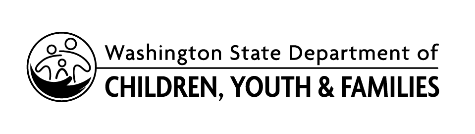 LICENSING DIVISION (LD)Compliance Agreement for Child Placing Agency (CPA)AGENCY INFORMATION AGENCY INFORMATION AGENCY INFORMATION AGENCY INFORMATION AGENCY INFORMATION NAME OF CPA  NAME OF CPA  PROVIDER NUMBERPROVIDER NUMBERPROVIDER NUMBERCPA DESIGNEE NAMECPA DESIGNEE NAMECPA DESIGNEE NAMECPA DESIGNEE NAMECPA DESIGNEE NAMEADDRESSCITYCITYSTATEWAZIP CODERELATED INTAKE (IF APPLICABLE)INTAKE NUMBERPROVIDER ACTION NUMBERWASHINGTON ADMINISTRATIVE CODE (WAC)NONCOMPLIANCE DESCRIPTION/SUMMARYPLAN OF CORRECTIONDUE DATELD LICENSOR SIGNATURE LD LICENSOR SIGNATURE I approve this plan of correction.I approve this plan of correction.LD LICENSOR NAMELD LICENSOR NAMELD LICENSOR SIGNATUREDATEAGENCY SIGNATURE AGENCY SIGNATURE I agree to provide verification that I have corrected the issue(s) of noncompliance cited above as outlined in the plan of correction by the dates indicated.  I agree to provide verification that I have corrected the issue(s) of noncompliance cited above as outlined in the plan of correction by the dates indicated.  CPA DESIGNEE NAMECPA DESIGNEE NAMECPA DESIGNEE SIGNATUREDATELD LICENSOR SIGNATURE LD LICENSOR SIGNATURE I received verification that the issue(s) of noncompliance cited above have been corrected.   I received verification that the issue(s) of noncompliance cited above have been corrected.   LD LICENSOR NAMELD LICENSOR NAMELD LICENSOR SIGNATUREDATE